АНАЛИЗ РЕЗУЛЬТАТОВ КДР – 9 класс ПО МАТЕМАТИКЕ 12.12.2018 ГОДАКраевую диагностическую работу по математике писало 15 учащихся ( всего 15 учащихся), обучающихся в 9-ом классе.Диагностическая работа была представлена в 4 вариантах, составленных на основе единой спецификации, предложенной ИРО Краснодарского края для КДР.В Части I работы проверялась базовая математическая компетентность учащихся по алгебре, когда они должны были продемонстрировать: владение основными алгоритмами, знание и понимание ключевых элементов содержания (математических понятий, их свойств, приемов решения задач и пр.), умение пользоваться математической записью, применять знания к решению математических задач, не сводящихся к прямому применению алгоритма, а также применять математические знания в простейших практических ситуациях. Были предусмотрены следующие формы ответа: с выбором ответа из четырёх предложенных вариантов, с кратким ответом и на соотнесение. Правильное выполнение каждого задания оценивалось 1 баллом.Задание Части 2 модуля «Алгебра» было направлено на проверку владения материалом на повышенном уровне при решении уравнений. Их назначение - дифференцировать хорошо успевающих школьников по уровням подготовки, выявить наиболее подготовленную часть выпускников, составляющих контингент профильных классов. Задание требовало записи развёрнутого решения и ответа. Учащийся, продемонстрировавший умение решить задачу, получал 2 балла. В случае, если решение содержало 1 несущественный недочет или 1 вычислительную ошибку, выпускник получал 1 балл.Для оценивания работ применялась два количественных показателя: традиционная отметка «2», «3», «4», «5» и рейтинг, который изменялся (максимальное значение – 11 баллов). Рейтинг формировался путем подсчета общего количества баллов, полученных учащимся за выполнение первой и второй частей работы. Система формирования рейтинга представлена в таблице 1.При положительной оценке работы ученику выставлялось два количественных показателя: отметка «2»,«3», «4», «5» и рейтинг. Для получения положительной отметки ученик должен был верно выполнить не менее 6 заданий за всю работу в целом. Рейтинг был связан с отметкой по пятибалльной шкале следующим образом.Связь рейтинга с отметкой. Таблица 2Сравнительные результаты выполнения диагностической работы по математике 14.11.2018г. и краевой работы 12.12. . представлены в таблице 3.Средний балл по району за районную диагностическую работу – 2,7, за краевую – 3,3.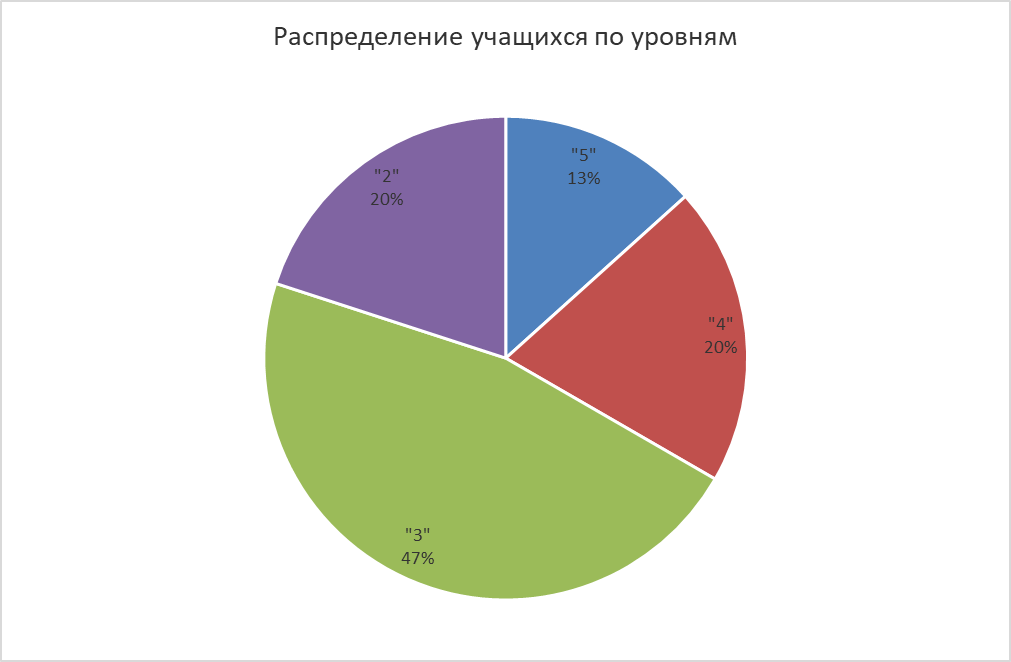 Анализ результатов выполнения заданий Части 1 диагностической работыОхарактеризуем более подробно содержание заданий и результаты их выполнения по всем содержательным блокам. При этом будем учитывать, что показатели трудности заданий базового уровня (предполагаемый процент верных ответов) находятся в диапазоне от 40 % до 90 %, также будем проводить сравнительный анализ с результатами выполнения аналогичных заданий районной работы выпускниками 2019 года.Процент выполнения заданий части 1 на следующей диаграмме.Проанализируем задания и результаты их выполнения по модулю «Алгебра».В задании №1 (с кратким ответом) необходимо было найти значение выражения с обыкновенными дробями (сложение, вычитание( одинаковые знаменатели), умножение и частное).С ним справились 86,% (РДР - 82%)  учащихся. Пример в одно действие, при сложение и вычитании дробей -  одинаковый знаменатель – всё это позволило получить неплохой процент выполнения задания. Задание № 2 (с выбором ответа) проверяло умение учащихся работать с таблицей.  Уровень выполнения для такого рода задания достаточно высок 86,7% (РДР - 73%). В таблицах необходимо было выбрать большую (меньшую) величины, разницу между лучшим и худшим результатом. Обучающиеся справились неплохо. Низкий результат РДР связан с тем, что во всех шести вариантах были представлены разные прототипы, для отработки умений работать с данными таблицами.Задание № 3 (с выбором ответа) проверяло умение учащихся сравнивать числа и выражения (применение свойств числовых неравенств – 8 класс). Особенность данного задания заключалась в том, чтобы выбрать неверное неравенство. Уровень выполнения задания составил  93,3% (РДР - 82%). В районной работе были задания с координатной прямой, которые повлияли на успешность выполнения заданий. Обучающиеся лучше справляются с упражнениями на проверку свойств числовых неравенств.Задание № 4 (с кратким ответом) проверяло умение выпускников находить значение выражения с квадратными корнями, в частности умножение и деления квадратных корней и связь целых и иррациональных чисел. Уровень выполнения 73,3% (РДР-  73%). Тема «Квадратные корни» - это тема из курса алгебры 8-ого класса, поэтому если учащийся не повторил основные свойства, то применение этих свойств забыл. РДР помогла вспомнить свойства корней, но результат не улучшился.Задание № 7 (с кратким ответом) проверяло умение учащихся читать диаграммы. С заданием справились 73,3% (РДР – всего  9%) будущих выпускников. Это очень хороший результат. Выпускники хорошо работают с диаграммами, если задается конкретный вопрос. Но если требуется решить  простейшие задачи с помощью диаграмм, то возникают трудности. В РДР данные задания были позаимствованы из заданий ВПР - 6 класс, поэтому получили очень низкий результат.В задании № 5 (с кратким ответом) необходимо было решить линейное  уравнение. В первом и третьем варианте работы были представлены линейные уравнения с дробными коэффициентами. Уровень выполнения составил  73,3% (РДР - 82%). Задание № 6 (с кратким ответом) являлось задачей на проценты. Девятиклассникам предлагались задачи из курса 5,6-ого класса на два действия, с применением первого типа основной задачи на дроби (проценты). Верно выполнили это задание 66,7% (РДР - 55%) учащихся. Результат ОЧЕНЬ неплох. Но, тексты задач, можно сказать, были стандартными, которые встречаются на КДР с 5-го класса. А на РДР задания были позаимствованы из ВПР - 6 класс. Формулировки отличались от задач открытого банка ОГЭ, и это сразу вызвало большие трудности. Читательские компетенции у нынешних девятиклассников очень низкие. Поэтому учителям необходимо добавлять при подготовке к экзамену задачи из разных источников.Задание № 8 (на соотнесение) проверяло умение соотносить формулу функции с её графиком или свойствами.   С заданием справились  20% (РДР - 45%). Это еще одно задание, процент выполнения которого ниже, чем на РДР. Свойства линейной функции для нынешних учащихся оказались «крепким орешком». Обучающимся есть над чем работать.В задании № 9 (с кратким ответом) необходимо было выполнить действия с целыми выражениями при участии формул сокращенного умножения и найти значение выражения при заданных значениях переменных. С заданием справились 40% (РДР - всего 18%). Явное улучшение. Подводя итоги по выполнению базовых заданий модуля «Алгебра», отмечаем, что на невысоком уровне учащимися были выполнены задания № 8,9. Таким образом, сохраняется тенденция неуверенного владения учащимися умений применять формулы сокращенного умножения и применение свойств линейной функции. Подводя итоги выполнения заданий Части 1, отмечаем, что два задания из части 1 оказались на очень низком уровне:-	преобразование целых выражений,-	свойства линейной функции.Анализ результатов выполнения заданий Части 2 диагностической работыМодуль «Алгебра».Во второй части экзамена каждое задание оценивается максимальным значением – 2 балла.Задание № 21.   Решение уравнения четвертой степени методом разложения на множители ил методом замены переменной, решение квадратного уравнения методом введения новой переменной, решение дробно-рационального уравнения . Средний балл выполнения этого задания школьниками нашей  школы  равен 13,3% (РДР - 0%).  РДР содержало уравнения, подобные представленным на КДР, поэтому процент выполнения значительно вырос. Учителя и будущие выпускники учли свои ошибки и показали неплохой результат.Выводы по результатам КДР 12.12.2018г.  1.	Стоит отметить, что учащиеся не всегда могут применить изученный учебный материал в ситуации, которая даже незначительно отличается от стандартной (например, задачи на проценты, диаграммы).3.	Отмечаем также снова серьёзные недостатки в изучении функциональной линии.4.	На недостаточном уровне усвоено учащимися содержание важных разделов курса математики основной школы - «Арифметический квадратный корень», «Линейные уравнения».Рекомендации по результатам КДР-9 по математике:1.	Продолжение внедрения в практику личностно-ориентированного подхода в обучении позволит усилить внимание к формированию базовых умений у тех учащихся, кто не ориентирован на более глубокое изучение математики, а также обеспечить продвижение учащихся, имеющих возможность и желание усваивать математику на более высоком уровне.2.	Организация уроков обобщающего повторения по алгебре позволит обобщить знания, полученные за курс основной школы.3.	При подготовке хорошо успевающих учащихся к экзамену следует уделять больше внимания решению многошаговых задач и обучению составления плана решения задачи и грамотного его оформления.5.	Усиление практической направленности обучения, включение соответствующих заданий «на проценты», графики реальных зависимостей, диаграммы, таблицы, текстовые задачи с построением математических моделей реальных ситуаций.6.	Выделение «проблемных» тем в каждом конкретном классе и работа над ликвидацией пробелов в знаниях и умениях учащихся по этим темам позволит скорректировать индивидуальную подготовку к экзамену.7.	Постоянно на уроках применять элементы устного счета. Учить применять рациональные методы вычислений.8.	Включение в тематические контрольные и самостоятельные работы заданий в тестовой форме, соблюдая временной режим, позволит учащимся на экзамене более рационально распределить свое время.9.	Использование тестирований в режиме онлайн также способствует повышению стрессоустойчивости учащихся.10.	Использование открытого банка заданий ОГЭ, а также тренировочного сборника заданий для обучающихся с ОВЗ, опубликованных на официальном сайте ФИПИ, даст возможность готовиться качественно к экзаменам по математике и на уроках с помощью учителя, и самостоятельно дома каждому выпускнику.12.	Использование дидактических материалов, размещенных на странице кафедры математики и информатики на сайте ГБОУ ПРО Краснодарского края http://iro23.ru в рубрике «Методическая копилка», поможет при изучении соответствующих тем или при обобщающем повторении.Максимальное количество баллов за одно заданиеМаксимальное количество баллов за одно заданиеМаксимальное количество балловМаксимальное количество балловМаксимальное количество балловЧасть 1, задания № 1-9Часть 2, Задание№10Часть1Часть2За работу в целом129211Количество баллов0-56-78-910-11Отметка«2»«3»«4»«5»14.11.2018г.14.11.2018г.12.12.2018 год12.12.2018 годКоличество уч-ся11111515«2»327,3%320%«3»872,7%746,7%«4»09,8%320%«5»02,6%213,3%